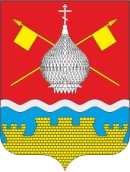 РОССИЙСКАЯ ФЕДЕРАЦИЯРОСТОВСКАЯ ОБЛАСТЬАДМИНИСТРАЦИЯ КРАСНОЯРСКОГО СЕЛЬСКОГО ПОСЕЛЕНИЯРАСПОРЯЖЕНИЕ22.06.2022г                                       №  131                            ст. Красноярская О проведении профилактической операции «Подросток-водоем»	В целях предупреждения безнадзорности, гибели и травмирования несовершеннолетних детей от внешних причин в Красноярском сельском поселении,      1.Утвердить план мероприятий по проведению профилактической операции «Подросток водоем», направленных на профилактику гибели и травмирования несовершеннолетних детей от внешних причин, согласно приложения № 1     2. Утвердить график проведения рейдов с 01.07.2022 г. по 31.08.2022 г. по водоемам, расположенным на территории Красноярского сельского поселения, согласно приложения № 2     3. Контроль за выполнением распоряжения оставляю за собойГлава АдминистрацииКрасноярскогосельского поселения                                               Е.А. ПлутенкоРаспоряжение вноситсектор социальной работы  Приложение № 1                                                                   к распоряжению от 22.06.2022 г№131                                                                                                                                            УТВЕРЖДАЮ:Глава   Администрации  Красноярского                                                                                                  сельского поселения                                                                                  ______________Е.А. Плутенко                                                            ПЛАНПроведения мероприятий операции «Подросток водоем»   Приложение № 2                                                                   к распоряжению от 22.06.2022 №131                                                                                                         УТВЕРЖДАЮ:                                 Глава Администрации  Красноярского                                                                                                  сельского поселения                                                                                  ______________Е.А. ПлутенкоГрафик проведения профилактических  рейдов по водоемам и территории поселенияс 01.07.2022 г. по 31.08.2022 г. работниками Администрации, ответственными  членами комиссии по делам несовершеннолетних и защите их прав.01.07. по 20.07.,  2022г. с 14-00 до  22 – 00 час. – Широкова Л.В. – заведующий сектором социальной работы Администрации Красноярского сельского поселения 21.07. по 31.07.2022 с 14-00 до 22-00 час.-Овчинникова Е.Н.-старший инспектор Администрации Красноярского сельского поселения.01.08. по 19.08. 2022 г. с 14-00 до  22 – 00 час. – Шишов А.П. – главный специалист Администрации Красноярского сельского поселения.20.08. по 31.08. 2022 г. с 14-00 до  22 – 00 час. – Бурлака Н.П. –специалист первой категории Администрации Красноярского сельского поселения.№ п/пМероприятия Сроки исполненияИсполнители 1.Составить график рейдов 01.07.Заведующий сектором социальной работы Широкова Л.В.2.Подготовить и поместить информацию по профилактике гибели несовершеннолетних детей на водоемах в районной газете «Придонье»01.07.Заведующий сектором социальной работы Широкова Л.В.3.Провести профилактические беседы с родителями по безопасности детей на водоемахиюль- сентябрьКомиссия по делам несовершеннолетних и защите их прав4.Распространение инструкций, памяток в местах массового пребывания людей о мерах безопасности, недопущение оставления детей без присмотра постоянноСпециалист первой категорииБурлака Н.П. Старший инспектор Овчинникова Е.Н.5.Организация патрулирования водных объектов с участием ДНДПостоянно по графикуГлавный специалист Шишов А.П.6. Акция «Сохраним наших детей».Еженедельно по субботамДиректор МБУК ЦР КСП «ЦДК» Кузнецова Л.П.7.Проведение работы с подростками, состоящими на учете в КДН И ЗП по вопросам соблюдения ЗС № 346 безопасности на воде и профилактике пожаровпостоянноКомиссия по делам несовершеннолетних и защите их прав 